Муниципальное образование сельсовет Памяти 13 Борцовпоселок Памяти 13 БорцовЕмельяновский районКрасноярский край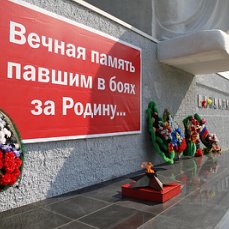 «Живая память села»2020годЗаявкана ежегодный конкурс «Живая память села» - 2020Общие сведения  о заявителе:1.1 Наименование муниципального образования - сельсовет Памяти 13 Борцов Емельяновского района Красноярского  края1.2 Численность населения в муниципальном образовании на 01.01.2019г. -  3200 человек.1.3 дата образования села - 1823год1.4 иные сведения – муниципальное образование получило статус                                   сельского с 01.04.2014г.2. Отчетные материалы:2.1 Описание сложившейся муниципальной практики по изучению истории села в годы Великой Отечественной войны и сохранению памяти об односельчанах - участниках Великой Отечественной войны и тружениках тыла (за период с 1 января 2019года) по следующим показателям деятельности:2.2. Перечень прилагаемых материалов (схемы, таблицы, электронные презентации, буклеты, брошюры, методические материалы, фотоальбомы, аудио-видеоматериалы, ксерокопии и т.п.): 1. Электронная презентация «Наши земляки – Герои Советского Союза» - 12. Ксерокопии газеты «Емельяновские веси» - 4 шт.3. Скриншоты с сайтов – 7 шт.4. Проект «Вечная память павшим в боях за Родину» - 1 шт. на 15 стр.5.Исследовательская работа « Мемориал «Вечная память павшим в боях за Родину» п. Памяти 13 Борцов» -  1 шт. на 29 стр.6. Фотографии, подтверждающие  описание  муниципальной практики по   сохранению памяти и изучению истории села – 67 шт.7. Ссылки на  видеоматериалы -  5 шт.https://ok.ru/video/1262427900510 - детская площадка в м. Кемчугеhttps://ok.ru/video/1207676570206 - день пожилого человека в ДКhttps://ok.ru/video/1128007404126 - 22 июня 2019гhttps://ok.ru/video/1106483546718 - бессмертный полк 2019https://ok.ru/video/1014063630942 - 23 февраля 2019г8.  Объявления: - «Бессмертный полк» – 1 шт. - « Благотворительный концерт» – копия  1 шт.9. Копии благодарственных писем – 2 шт.10. материалы на электронных носителях – 1 USB-флеш-накопитель:- заявка;- фотоматериалы;- презентация;- исследовательская работа;- проект;- видеоматериалы;- сканы газетных материалов и скриншотов со страниц сайтов;3. Перспективный план (основные направления деятельности) дальнейшей реализации мероприятий по сохранению исторического наследия села (1-2стр. с приложениями):-  В 2020году и в последующие годы администрация сельсовета Памяти 13 Борцов планирует продолжить все традиционные мероприятия, посвященные Дню Победы, перечисленные в п.1 раздела 2.1. -  в 2020году  администрация подала заявку на участие в проекте «Улица Победы»  краевой программы «Дороги Красноярья» на ремонт улиц Петелина и Герасимова, которые носят имена Героев Советского Союза  -  Петелина Юрия Николаевича и Герасимова  Иннокентия  Петрович;- в 2020 году ко дню Победы планируется установка  памятных баннеров на улицах Петелина и Герасимова;- в 2020году администрация сельсовета из местного бюджета при спонсорской помощи  ОАО МРСК Сибири запланировала обустройство подсветки мемориала «Вечная память павшим в боях за Родину»;- Поселок Памяти 13 Борцов имеет большое  историческое  революционное прошлое. Ранее поселок назывался Знаменский стекольный завод и был переименован в п. Памяти 13 Борцов в  1929г. по инициативе жителей  в память о трагических событиях 1919года (расстрел партийной ячейки белогвардейцами). На территории поселка находится памятник, включенный в реестр объектов культурно-исторического наследия регионального значения (решение исполкома Крайсовета от 16.06.1980г. № 384-15) – братская могила 13 расстрелянным революционерам, а улицы поселка названы в их честь (фото прилагается). Ежегодно на памятнике проводится субботник, а  12 октября, в день казни - митинг памяти борцов (фото прилагаются). В 2020 году администрацией сельсовета  подана заявка для участия в конкурсе «Жители за чистоту и благоустройство» для получения краевой субсидии по программе «Содействие развитию органов местного самоуправления» с проектом «Пусть не думают живые, что не видно нам с небес»  по благоустройству памятника борцам. Считаем неотъемлемой частью работы администрации сельсовета по сохранению исторического наследия поселка и эту страницу истории. Приложение:1.    Копия заявки на участие в  проекте «Улица Победы»;2. Копия заявки на участие в конкурсе «Жители за чистоту и благоустройство» с проектом «Пусть не думают живые, что не видно нам с небес» по благоустройству памятника борцам.Глава сельсовета Памяти 13 БорцовЕмельяновского района                                                  Н.Г.Воскобойник 2марта 2020г.№п/пПоказатели деятельности1.Организация взаимодействия Одним из направлений деятельности администрации сельсовета Памяти 13 Борцов является сохранение  славного исторического прошлого территории. Начиная от героических лет гражданской войны - название поселка, название улиц поселка – это увековеченная память об отдавших свои жизни героев  в 1919году. Продолжая подвигами Великой Отечественной войны – два героя Советского союза, участники ВОВ – Петелин Юрий Николаевич  и Герасимов Иннокентий Петрович – бывшие жители нашего поселка, воспитанники нашей Стеклозаводской школы. Более 600 человек ушедших на фронт, более 400 человек не вернувшихся с войны… Все эти данные   нацеливают на постоянную работу по сохранению связи поколений,  и администрация сельсовета является  в этом связующим, направляющим  и  финансирующим органом всех структурных подразделений и учреждений  поселка.  Всю работу по сохранению исторического наследия администрация осуществляет через созданные на территории сельсовета Памяти 13 Борцов:  МБОУ Стеклозаводская СОШ (под руководством Ножкиной Н.А.), Дом культуры (под руководством Чекановой И.И.), сельская модельная библиотека (под руководством Гагариновой Н.П.),  Совет ветеранов (под руководством Пискуновой В.Н.)(положение по Совету прилагается), молодежный клуб «Искра» (под руководством Прокопенко Г.А.) (положение по клубному формированию прилагается), школьный музей (под руководством Куку Р.Л.),  СК МЖГ «Знаменский» (под руководством Комлевой О.Ю.) (учрежден Постановлением администрации п. Памяти 13 Борцов № 127 от 11.12.2012г.)( решение Совета депутатов о финансировании клуба прилагается),  военно-спортивный клуб «Витязь» (под руководством Зименкова В.В.). Все эти структуры  находятся во взаимодействии с администрацией сельсовета Памяти 13 Борцов по вопросам патриотического воспитания граждан и пропаганды здорового образа жизни. По многолетней традиции в рамках празднования Дня Победы администрацией сельсовета  организуются следующие мероприятия:Субботник по уборке  парка п. Памяти 13 Борцов на  территории которого находится мемориал «Вечная память павшим в боях за Родину». В нем принимают участие  все перечисленные организации и  благотворительно представители  ООО «Топливно-заправочная компания Енисей» - руководитель Родькин Игорь Владимирович (фото прилагаются).На стене мемориала ежегодно обновляются списки участников ВОВ по результатам поисковой работы учащихся школы, молодежного центра и информации Военного комиссариата Емельяновского района. В 2019году было добавлено 8 фамилий – 2 погибших в годы ВОВ по результатам поисковой работы, 6 участников ВОВ, умерших в мирное время по  обращениям граждан и информации УФМС (фото прилагаются) Молодежный клуб «Искра» совместно с Советом ветеранов поселка  ежегодно проводит на местном погосте уборку могил ветеранов ВОВ (фото прилагаются).6 мая 2019года был проведен  открытый турнир по греко-римской борьбе, посвященный памяти Героев Советского Союза – уроженцев п. Памяти 13 Борцов – участников ВОВ – Петелина Юрия Николаевича  и Герасимова Иннокентия Петровича, в котором приняли участие юные спортсмены-борцы в возрасте до 14 лет из 6 территорий (Красноярск, Железногорск, Дивногорск, Кедровый, Памяти 13 Борцов, Емельяново) (фото прилагается)9 мая организованно проходит шествие «Бессмертного полка» через весь поселок с остановкой у Дома культуры, на стене которого установлены памятные таблички о героях Советского Союза, участниках ВОВ – уроженцев поселка  для возложения цветов (фото и видео прилагаются)9 мая в парке  у мемориала проходит митинг, посвященный Дню Победы. На нем организовано:- Почетный караул у огня славы;- Возложение венков и цветов;- Чествование  тружеников тыла, вдов и блокадниц Ленинграда (в 2019году – 19 человек: 1 блокадница,  5 вдов, 13 тружеников тыла – подарки подготовлены администрацией сельсовета Памяти 13 Борцов и  Красноярским региональным диспетчерским управлением – директор – Смирнов Владимир Васильевич);- салют в честь погибших (фото прилагаются).7. Также в парке  9 мая проходят:-  праздничный концерт;- показательные выступления спортсменов;- спортивные мероприятия (фото и видео прилагаются).8.Ежегодно 22 июня  у мемориала  проводится митинг памяти и скорби. В нем принимают участие труженики тыла,  все неравнодушные жители поселка, дети летнего пришкольного лагеря дневного прибывания, Совет ветеранов. Администрация организует поминальный стол – 100 грамм фронтовых, бутерброды, сладости для детей. Возлагаются цветы и венки к подножию статуи (фото и видео прилагаются)9. В школе в течение недели до 9 мая организована вахта Памяти у огня славы, обновляется и реставрируется Уголок боевой славы, расположенный на 2 этаже школы,  проходят экскурсии в школьный музей (фото прилагаются). 10. 15 декабря  2019 года в Доме культуры был организован благотворительный концерт, собранные средства пошли на  обновление уголка (фото прилагаются).11.  Ежегодно  в школе проходят торжественные линейки, посвященные событиям ВОВ с приглашением ветеранов, тружеников тыла, блокадниц Ленинграда (фото прилагаются). 12. В 2018 - 2019году учащиеся школы приняли участие в научной конференции школьников Емельяновского района с исследовательской работой о создании в п. Памяти 13 Борцов мемориала славы «Вечная память павшим в боях за Родину» и подготовили проект оформления в школьном музее стенда, посвященного созданию мемориала (фото  и текст работ прилагаются).13. К  9 мая 20129г. в школе был проведен конкурс сочинений «О чем молчит мемориал?» Лучшие работы были награждены подарками за счет средств администрации сельсовета (фото прилагается)14. Каждое лето администрация сельсовета организует работу трудового отряда старшеклассников для работ по благоустройству территории п. Памяти 13 Борцов. В плане их деятельности  обязательно есть работы по наведению порядка на территории парка и мемориала (фото прилагаются). 15. В библиотеке п. Памяти 13 Борцов ежегодно проходят встречи с интересными людьми, музыкальные и поэтические гостиные с приглашением старо жителей поселка (фото прилагаются).16. В сотрудничестве с кадетским корпусом п. Кедровый администрацией сельсовета Памяти 13 Борцов ежегодно организуется адресная помощь ветеранам и труженикам тыла по уборке придворовых территорий и по ведению домашнего хозяйства (фото прилагаются).17. В декабре 2019года на базе МБОУ Стеклозаводской СОШ п. Памяти 13 Борцов прошли восьмые Рождественские образовательные чтения Емельяновского района по теме: «Великая Победа: наследники и наследие», в котором приняли участие представители разных школ Емельяновского района,  представители духовенства, председатель Общественного Совета, созданного при администрации Емельяновского района (фото и копии прилагаются). Одним из направлений деятельности администрации сельсовета Памяти 13 Борцов является сохранение  славного исторического прошлого территории. Начиная от героических лет гражданской войны - название поселка, название улиц поселка – это увековеченная память об отдавших свои жизни героев  в 1919году. Продолжая подвигами Великой Отечественной войны – два героя Советского союза, участники ВОВ – Петелин Юрий Николаевич  и Герасимов Иннокентий Петрович – бывшие жители нашего поселка, воспитанники нашей Стеклозаводской школы. Более 600 человек ушедших на фронт, более 400 человек не вернувшихся с войны… Все эти данные   нацеливают на постоянную работу по сохранению связи поколений,  и администрация сельсовета является  в этом связующим, направляющим  и  финансирующим органом всех структурных подразделений и учреждений  поселка.  Всю работу по сохранению исторического наследия администрация осуществляет через созданные на территории сельсовета Памяти 13 Борцов:  МБОУ Стеклозаводская СОШ (под руководством Ножкиной Н.А.), Дом культуры (под руководством Чекановой И.И.), сельская модельная библиотека (под руководством Гагариновой Н.П.),  Совет ветеранов (под руководством Пискуновой В.Н.)(положение по Совету прилагается), молодежный клуб «Искра» (под руководством Прокопенко Г.А.) (положение по клубному формированию прилагается), школьный музей (под руководством Куку Р.Л.),  СК МЖГ «Знаменский» (под руководством Комлевой О.Ю.) (учрежден Постановлением администрации п. Памяти 13 Борцов № 127 от 11.12.2012г.)( решение Совета депутатов о финансировании клуба прилагается),  военно-спортивный клуб «Витязь» (под руководством Зименкова В.В.). Все эти структуры  находятся во взаимодействии с администрацией сельсовета Памяти 13 Борцов по вопросам патриотического воспитания граждан и пропаганды здорового образа жизни. По многолетней традиции в рамках празднования Дня Победы администрацией сельсовета  организуются следующие мероприятия:Субботник по уборке  парка п. Памяти 13 Борцов на  территории которого находится мемориал «Вечная память павшим в боях за Родину». В нем принимают участие  все перечисленные организации и  благотворительно представители  ООО «Топливно-заправочная компания Енисей» - руководитель Родькин Игорь Владимирович (фото прилагаются).На стене мемориала ежегодно обновляются списки участников ВОВ по результатам поисковой работы учащихся школы, молодежного центра и информации Военного комиссариата Емельяновского района. В 2019году было добавлено 8 фамилий – 2 погибших в годы ВОВ по результатам поисковой работы, 6 участников ВОВ, умерших в мирное время по  обращениям граждан и информации УФМС (фото прилагаются) Молодежный клуб «Искра» совместно с Советом ветеранов поселка  ежегодно проводит на местном погосте уборку могил ветеранов ВОВ (фото прилагаются).6 мая 2019года был проведен  открытый турнир по греко-римской борьбе, посвященный памяти Героев Советского Союза – уроженцев п. Памяти 13 Борцов – участников ВОВ – Петелина Юрия Николаевича  и Герасимова Иннокентия Петровича, в котором приняли участие юные спортсмены-борцы в возрасте до 14 лет из 6 территорий (Красноярск, Железногорск, Дивногорск, Кедровый, Памяти 13 Борцов, Емельяново) (фото прилагается)9 мая организованно проходит шествие «Бессмертного полка» через весь поселок с остановкой у Дома культуры, на стене которого установлены памятные таблички о героях Советского Союза, участниках ВОВ – уроженцев поселка  для возложения цветов (фото и видео прилагаются)9 мая в парке  у мемориала проходит митинг, посвященный Дню Победы. На нем организовано:- Почетный караул у огня славы;- Возложение венков и цветов;- Чествование  тружеников тыла, вдов и блокадниц Ленинграда (в 2019году – 19 человек: 1 блокадница,  5 вдов, 13 тружеников тыла – подарки подготовлены администрацией сельсовета Памяти 13 Борцов и  Красноярским региональным диспетчерским управлением – директор – Смирнов Владимир Васильевич);- салют в честь погибших (фото прилагаются).7. Также в парке  9 мая проходят:-  праздничный концерт;- показательные выступления спортсменов;- спортивные мероприятия (фото и видео прилагаются).8.Ежегодно 22 июня  у мемориала  проводится митинг памяти и скорби. В нем принимают участие труженики тыла,  все неравнодушные жители поселка, дети летнего пришкольного лагеря дневного прибывания, Совет ветеранов. Администрация организует поминальный стол – 100 грамм фронтовых, бутерброды, сладости для детей. Возлагаются цветы и венки к подножию статуи (фото и видео прилагаются)9. В школе в течение недели до 9 мая организована вахта Памяти у огня славы, обновляется и реставрируется Уголок боевой славы, расположенный на 2 этаже школы,  проходят экскурсии в школьный музей (фото прилагаются). 10. 15 декабря  2019 года в Доме культуры был организован благотворительный концерт, собранные средства пошли на  обновление уголка (фото прилагаются).11.  Ежегодно  в школе проходят торжественные линейки, посвященные событиям ВОВ с приглашением ветеранов, тружеников тыла, блокадниц Ленинграда (фото прилагаются). 12. В 2018 - 2019году учащиеся школы приняли участие в научной конференции школьников Емельяновского района с исследовательской работой о создании в п. Памяти 13 Борцов мемориала славы «Вечная память павшим в боях за Родину» и подготовили проект оформления в школьном музее стенда, посвященного созданию мемориала (фото  и текст работ прилагаются).13. К  9 мая 20129г. в школе был проведен конкурс сочинений «О чем молчит мемориал?» Лучшие работы были награждены подарками за счет средств администрации сельсовета (фото прилагается)14. Каждое лето администрация сельсовета организует работу трудового отряда старшеклассников для работ по благоустройству территории п. Памяти 13 Борцов. В плане их деятельности  обязательно есть работы по наведению порядка на территории парка и мемориала (фото прилагаются). 15. В библиотеке п. Памяти 13 Борцов ежегодно проходят встречи с интересными людьми, музыкальные и поэтические гостиные с приглашением старо жителей поселка (фото прилагаются).16. В сотрудничестве с кадетским корпусом п. Кедровый администрацией сельсовета Памяти 13 Борцов ежегодно организуется адресная помощь ветеранам и труженикам тыла по уборке придворовых территорий и по ведению домашнего хозяйства (фото прилагаются).17. В декабре 2019года на базе МБОУ Стеклозаводской СОШ п. Памяти 13 Борцов прошли восьмые Рождественские образовательные чтения Емельяновского района по теме: «Великая Победа: наследники и наследие», в котором приняли участие представители разных школ Емельяновского района,  представители духовенства, председатель Общественного Совета, созданного при администрации Емельяновского района (фото и копии прилагаются).2.Информационное сопровождениеВ информационно-телекоммуникационной сети Интернет на сайте «Одноклассники» создана группа «Наш поселок (Памяти 13 Борцов)» (2641 участник), где обнародуется информация по разделам: «Поселок в котором мы жили, живем и будем жить...» «История и современность».Наиболее популярными темами в группе являются:- новости;- история;- фото.В разделе «фото» открыта и  пополняется рубрика «Пока мы помним – мы непобедимы. Наши победители» – фото военных лет (скриншоты прилагаются).В 2019году созданы еще 3 группы – «Дискуссии», «Планы, мероприятия, отчеты», «Объявления» -  для более широкого информирования населения сельсовета, для возможности общения, передачи и обмена информацией с целью, в том числе и патриотического воспитания граждан, сохранения исторического наследия (скриншоты прилагаются).  Неоднократно в 2019 году в районной газете «Емельяновские веси»  освещались события, связанные с историей нашего поселка, печатались статьи об интересных, заслуживающих уважения людях п. Памяти 13 Борцов:«Емельяновские веси» № 8 от 30.01.2019 -  «Одна из самых страшных страниц в истории страны» - о вручении Присадо Лилии Фоминичне жительнице п. Памяти 13 Борцов, блокаднице Ленинграда памятного знака.«Емельяновские веси» № 30 от 17.04.2019 – «Не путать свой карман и карман государства» - о бывшем председателе сельского совета Ходунове Иване Семеновиче.«Емельяновские веси» № 32 от 24.04.2019 – «Голодные глаза детства» о почетном жителе п. Памяти 13 Борцов Черкашиной Галине Федоровне«Емельяновские веси» № 99 от 18.12.2019 – «Рождественские образовательные чтения» -  о традиционном мероприятии на территории школы п. Памяти 13 Борцов (копии газет прилагаются).В информационно-телекоммуникационной сети Интернет на сайте «Одноклассники» создана группа «Наш поселок (Памяти 13 Борцов)» (2641 участник), где обнародуется информация по разделам: «Поселок в котором мы жили, живем и будем жить...» «История и современность».Наиболее популярными темами в группе являются:- новости;- история;- фото.В разделе «фото» открыта и  пополняется рубрика «Пока мы помним – мы непобедимы. Наши победители» – фото военных лет (скриншоты прилагаются).В 2019году созданы еще 3 группы – «Дискуссии», «Планы, мероприятия, отчеты», «Объявления» -  для более широкого информирования населения сельсовета, для возможности общения, передачи и обмена информацией с целью, в том числе и патриотического воспитания граждан, сохранения исторического наследия (скриншоты прилагаются).  Неоднократно в 2019 году в районной газете «Емельяновские веси»  освещались события, связанные с историей нашего поселка, печатались статьи об интересных, заслуживающих уважения людях п. Памяти 13 Борцов:«Емельяновские веси» № 8 от 30.01.2019 -  «Одна из самых страшных страниц в истории страны» - о вручении Присадо Лилии Фоминичне жительнице п. Памяти 13 Борцов, блокаднице Ленинграда памятного знака.«Емельяновские веси» № 30 от 17.04.2019 – «Не путать свой карман и карман государства» - о бывшем председателе сельского совета Ходунове Иване Семеновиче.«Емельяновские веси» № 32 от 24.04.2019 – «Голодные глаза детства» о почетном жителе п. Памяти 13 Борцов Черкашиной Галине Федоровне«Емельяновские веси» № 99 от 18.12.2019 – «Рождественские образовательные чтения» -  о традиционном мероприятии на территории школы п. Памяти 13 Борцов (копии газет прилагаются).3.Меры муниципальной поддержкиАдминистрация сельсовета Памяти 13 Борцов является учредителем спортивного клуба «Знаменский», Дома культуры п. Памяти 13 Борцов на базе которых созданы общественные организации:- Совет ветеранов п. Памяти 13 Борцов;- Молодежный клуб «Искра»;- военно-спортивный клуб «Витязь».При администрации осуществляет свою деятельность Общественный Совет, одним из направлений которого является краеведение, а именно история п. Памяти 13 Борцов.Администрация оказывает перечисленным общественным организациям следующие меры муниципальной поддержки:- финансирование  отопления и освещения зданий ДК и спортклуба за счет местного бюджета;- содержание штатных единиц ДК и спортклуба  за счет местного бюджета; (копия решения Совета депутатов «Об утверждении бюджета сельсовета на 2019год и плановый период 2020-2021годов» и приложение №7 к решению прилагается)-финансирование проведения спортивных, культурно-массовых мероприятий (подарки, призы, грамоты, кубки и т.п.);- приобретение  инвентаря и средств пользования (спортивная форма, спортивный инвентарь, костюмы, декорации,  канцелярские и хозяйственные товары и т.п.);- финансирование изготовления стенда, посвященного созданию мемориала «Вечная память павшим в боях за Родину» для школьного музея;- поощрение  учащихся школы, победивших в конкурсе сочинений на тему «О чем молчит мемориал?»- организация транспортных услуг для участия в выездных мероприятиях.Особенное внимание уделяется Совету ветеранов. Ежегодно администрация финансирует проведение Дня пожилого человека, чествование «Золотых пар», оказывает внимание ветеранам в виде продуктовых наборов, организует поздравление и подарки на 90-летние юбилеи жителей сельсовета. В марте-апреле 2019 года была организована адресная помощь труженикам тыла  по наведению порядка на их придворовых территориях (колка дров, чистка снега, ремонт палисадников и т.п.) (приняли участие кадеты из кадетского корпуса п. Кедровый) (фото прилагаются).В декабре 2019 года администрация сельсовета Памяти 13 Борцов организованно вручила  медали жителям  сельсовета, имеющим статус «Дети войны» (всего 182 человека) (фото прилагается).Администрация сельсовета Памяти 13 Борцов является учредителем спортивного клуба «Знаменский», Дома культуры п. Памяти 13 Борцов на базе которых созданы общественные организации:- Совет ветеранов п. Памяти 13 Борцов;- Молодежный клуб «Искра»;- военно-спортивный клуб «Витязь».При администрации осуществляет свою деятельность Общественный Совет, одним из направлений которого является краеведение, а именно история п. Памяти 13 Борцов.Администрация оказывает перечисленным общественным организациям следующие меры муниципальной поддержки:- финансирование  отопления и освещения зданий ДК и спортклуба за счет местного бюджета;- содержание штатных единиц ДК и спортклуба  за счет местного бюджета; (копия решения Совета депутатов «Об утверждении бюджета сельсовета на 2019год и плановый период 2020-2021годов» и приложение №7 к решению прилагается)-финансирование проведения спортивных, культурно-массовых мероприятий (подарки, призы, грамоты, кубки и т.п.);- приобретение  инвентаря и средств пользования (спортивная форма, спортивный инвентарь, костюмы, декорации,  канцелярские и хозяйственные товары и т.п.);- финансирование изготовления стенда, посвященного созданию мемориала «Вечная память павшим в боях за Родину» для школьного музея;- поощрение  учащихся школы, победивших в конкурсе сочинений на тему «О чем молчит мемориал?»- организация транспортных услуг для участия в выездных мероприятиях.Особенное внимание уделяется Совету ветеранов. Ежегодно администрация финансирует проведение Дня пожилого человека, чествование «Золотых пар», оказывает внимание ветеранам в виде продуктовых наборов, организует поздравление и подарки на 90-летние юбилеи жителей сельсовета. В марте-апреле 2019 года была организована адресная помощь труженикам тыла  по наведению порядка на их придворовых территориях (колка дров, чистка снега, ремонт палисадников и т.п.) (приняли участие кадеты из кадетского корпуса п. Кедровый) (фото прилагаются).В декабре 2019 года администрация сельсовета Памяти 13 Борцов организованно вручила  медали жителям  сельсовета, имеющим статус «Дети войны» (всего 182 человека) (фото прилагается).4.Мероприятия по благоустройству территории муниципального образования  Советом депутатов сельсовета Памяти 13 Борцов  приняты решения, способствующие благоустройству территории. Решение № 07-18р от 18.09.2019г. «Об утверждении Правил благоустройства территории сельсовета Памяти 13 Борцов» и решение № 07-19р от 18.09.2019г. «О добровольных пожертвованиях в сельсовете Памяти 13 Борцов». Все мероприятия связанные с благоустройством проходят в соответствии с этими решениями (копии решений прилагаются)   На территории сельсовета Памяти 13 Борцов есть мемориал «Вечная память павшим в боях за Родину». В 2018г. была  проведена реконструкция мемориала за счет средств местного бюджета. Ежегодно проводятся субботники по наведению порядка. В 2019году он был организован 6 мая. Школьники, работники администрации, ДК, и  все активные жители поселка подметали, гребли территорию парка и организовали косметический ремонт мемориала (фото прилагается). Добровольно в субботнике приняли участие представители ООО ТЗК «Енисей». Были обновлены зеленые насаждения вдоль аллеи, ведущей к мемориалу (саженцы предоставлены лесхозом) (фото прилагается)Также на местном погосте есть могилы участников ВОВ за которыми уже не первый год ухаживают Совет ветеранов и Молодежный клуб. В 2019году была уборка могил  19 октября (фото прилагается).  Советом депутатов сельсовета Памяти 13 Борцов  приняты решения, способствующие благоустройству территории. Решение № 07-18р от 18.09.2019г. «Об утверждении Правил благоустройства территории сельсовета Памяти 13 Борцов» и решение № 07-19р от 18.09.2019г. «О добровольных пожертвованиях в сельсовете Памяти 13 Борцов». Все мероприятия связанные с благоустройством проходят в соответствии с этими решениями (копии решений прилагаются)   На территории сельсовета Памяти 13 Борцов есть мемориал «Вечная память павшим в боях за Родину». В 2018г. была  проведена реконструкция мемориала за счет средств местного бюджета. Ежегодно проводятся субботники по наведению порядка. В 2019году он был организован 6 мая. Школьники, работники администрации, ДК, и  все активные жители поселка подметали, гребли территорию парка и организовали косметический ремонт мемориала (фото прилагается). Добровольно в субботнике приняли участие представители ООО ТЗК «Енисей». Были обновлены зеленые насаждения вдоль аллеи, ведущей к мемориалу (саженцы предоставлены лесхозом) (фото прилагается)Также на местном погосте есть могилы участников ВОВ за которыми уже не первый год ухаживают Совет ветеранов и Молодежный клуб. В 2019году была уборка могил  19 октября (фото прилагается).5.Эффективность работы и результативность деятельностиАдминистрация сельсовета Памяти 13 Борцов ежегодно принимает участие в конкурсах по благоустройству территории. 2019год – программа «Жители за чистоту и благоустройство» проект «Детям свой дворик» оборудование детской площадки (краевая субсидия  500 тыс.р.) (фото прилагается)2019год – программа «Содействие развитию местного самоуправления) оборудование в парковой зоне универсальной спортивной площадки (краевая субсидия 1800 тыс.р.) (фото прилагается)2019год - программа «Содействие развитию местного самоуправления) оборудование детской площадки на территории Стеклозаводской школы (краевая субсидия 590 тыс.р.)Кроме  краевых целевых программ жители сельсовета  в 2019году принимали участие в районных конкурсах:– фестиваль казачьей песни – диплом 2 степени;- районные соревнования по мини-футболу – 3 место;-  открытый турнир по греко-римской борьбе – 1 победитель, 3 призера; - «Все вместе» - спортивные соревнования, посвященные Дню пожилого человека – 3 место (фото прилагаются).В 2019году в адрес администрации сельсовета Памяти 13 Борцов поступили благодарственные письма за оказание поддержки и помощь  от руководства Дома культуры п. Памяти 13 Борцов и от Совета ветеранов за внимание  к ветеранскому движению на территории сельсовета и оказание помощи ветеранам и труженикам тыла (копии прилагаются).Администрация сельсовета Памяти 13 Борцов ежегодно принимает участие в конкурсах по благоустройству территории. 2019год – программа «Жители за чистоту и благоустройство» проект «Детям свой дворик» оборудование детской площадки (краевая субсидия  500 тыс.р.) (фото прилагается)2019год – программа «Содействие развитию местного самоуправления) оборудование в парковой зоне универсальной спортивной площадки (краевая субсидия 1800 тыс.р.) (фото прилагается)2019год - программа «Содействие развитию местного самоуправления) оборудование детской площадки на территории Стеклозаводской школы (краевая субсидия 590 тыс.р.)Кроме  краевых целевых программ жители сельсовета  в 2019году принимали участие в районных конкурсах:– фестиваль казачьей песни – диплом 2 степени;- районные соревнования по мини-футболу – 3 место;-  открытый турнир по греко-римской борьбе – 1 победитель, 3 призера; - «Все вместе» - спортивные соревнования, посвященные Дню пожилого человека – 3 место (фото прилагаются).В 2019году в адрес администрации сельсовета Памяти 13 Борцов поступили благодарственные письма за оказание поддержки и помощь  от руководства Дома культуры п. Памяти 13 Борцов и от Совета ветеранов за внимание  к ветеранскому движению на территории сельсовета и оказание помощи ветеранам и труженикам тыла (копии прилагаются).